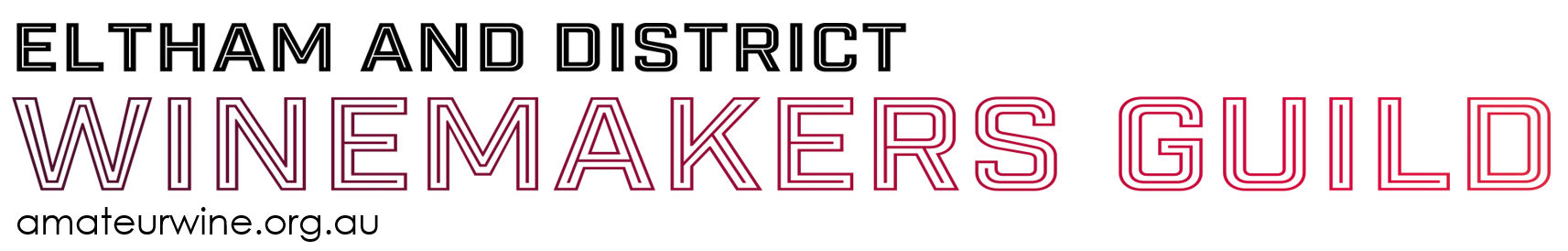 54th ELTHAM WINE SHOWENTRY FORM 2023 Amateur SectionEntry forms must be lodged by 20th October 2023Bottles delivered by 10th November 2023Entry Forms   Complete page 3 only & Email to: cheers@amateurwine.org.au    Deadline: Please get your entries in by 20th October 2023Eltham & District Winemakers Guild Award Certificates will be mailed to all Gold, Silver and Bronze award winners.  Wine Show results will be available on the Guild’s website before the end of November.  Entrants will receive an email notification when results are available.Gold and Silver wine bottle stickers are available for sale from the Eltham & District Winemakers Guild for attachment to your wine bottles.For more information email cheers@amateurwine.org.au. AMATEUR EXHIBITOR ENTRY FORM 2023Direct Deposit payment (preferred) I have paid by Electronic Funds Transfer using the reference: ………..…………………………………………………
EFT Payments: Eltham & District Winemakers Guild Inc.    BSB 032-591    Account No. 449147 (Westpac Bank)Credit Card paymentI wish to pay by credit card.  Please send me an invoice to my email address   
Privacy Note: Any email address supplied will only be used for Eltham Guild matters and not provided to third partiesIMPORTANT DATES!IMPORTANT DATES!20th October 2023Last date for receipt of entry form and fees27th October 2023Labels mailed to winemakers10th November 2023Last date for bottles to be delivered19th November 2023Wine Show Public Open Day, Awards PresentationSpecial Amateur Award 2023Jo Ilian Trophy: Pinot NoirRulesPublished on the website:  amateurwine.org.au/wine-show GRAPE WINE CLASSESGRAPE WINE CLASSESCOUNTRY WINE, MEAD, CIDER & KOMBUCHA CLASSESCOUNTRY WINE, MEAD, CIDER & KOMBUCHA CLASSESRed Grape WinesRed Grape WinesCountry WinesCountry WinesClass 1Shiraz CurrentClass 40Berry WineClass 2Shiraz PreviousClass 41Stone Fruit WineClass 3Cab Sauvignon or Cab Franc CurrentClass 42Herb, Grain, Flower or VegClass 4Cab Sauvignon or Cab Franc PreviousClass 43Other Country Fruit WineClass 5Merlot CurrentClass 44Fortified Country WineClass 6Merlot PreviousClass 45Sparkling Country WineClass 7Pinot Noir CurrentClass 50LiqueurClass 8Pinot Noir PreviousMeadsMeadsClass 9All Blended Reds CurrentClass 60Mead MetheglynClass 10All Blended Reds PreviousClass 61Mead Joes Ancient OrangeClass 11Less Common Varieties PreviousClass 62Mead MelomelClass 12Less Common Varieties CurrentClass 63Sparkling MeadClass 13Rosé Any VarietyClass 64Traditional MeadWhite Grape WinesWhite Grape WinesClass 65Other MeadsClass 20Riesling Traminer Pinot GrisKombuchasKombuchasClass 21Chardonnay CurrentClass 80Kombucha UnflavouredClass 22Chardonnay PreviousClass 81Kombucha InfusedClass 23Less Common White VarietiesClass 82Kombucha JunClass 24All Blended WhitesCidersCidersRed or WhiteRed or WhiteClass 70Cider Sweet SparklingClass 30Sweet Grape Wine StillClass 71Cider Dry SparklingClass 31Sparkling Grape WineClass 72Cider Sweet StillClass 32Fortified Grape WineClass 73Cider Dry StillSurname:Surname:First Name:First Name:Address:Address:Post Code:Post Code:Telephone:Telephone:Mobile:Mobile:Email:Email:Certificate: Certificate: * Name (if different)* Name (if different)* Name (if different)* Name (if different)* Name (if different)* Name (if different)* Name (if different)* Name (if different)Wine Guild Member? (please tick)Wine Guild Member? (please tick)Wine Guild Member? (please tick)  Eltham               Frankston              I do not belong to a wine Guild      Eltham               Frankston              I do not belong to a wine Guild      Eltham               Frankston              I do not belong to a wine Guild      Eltham               Frankston              I do not belong to a wine Guild      Eltham               Frankston              I do not belong to a wine Guild      Eltham               Frankston              I do not belong to a wine Guild      Eltham               Frankston              I do not belong to a wine Guild    Class CodeDescription (Predominant Components)Description (Predominant Components)Description (Predominant Components)Description (Predominant Components)Year of VintageYear of VintageRegionFeesOffice Use$ 8$ 8$ 8$16$ 8$24$ 8$32$ 8$40$ 8$48$ 8$56$ 8$64$ 8$72$ 8$80$ 8$88$ 8$96Sub Total$Public Entry Tickets @ $15 each (includes tasting glass)Note: Cost of Wine Show Entry is $20 on the public dayPublic Entry Tickets @ $15 each (includes tasting glass)Note: Cost of Wine Show Entry is $20 on the public dayPublic Entry Tickets @ $15 each (includes tasting glass)Note: Cost of Wine Show Entry is $20 on the public dayPublic Entry Tickets @ $15 each (includes tasting glass)Note: Cost of Wine Show Entry is $20 on the public dayPublic Entry Tickets @ $15 each (includes tasting glass)Note: Cost of Wine Show Entry is $20 on the public day No.  No. $    Results books at $10 eachResults books at $10 eachResults books at $10 eachResults books at $10 eachResults books at $10 each No. No.$TOTAL$